English/Language Arts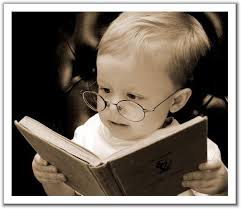 Revision/Retake Policy2017-2018Each quarter, students will have the opportunity to revise or retake ONE assessment. The student will receive a new score for that assignment regardless of whether or not the score is higher than the original assessment. In order to do so, these steps need to be followed. Student must complete the revision/retake form below and submit it to the teacher on the day of the retake. If a form is not signed by the student and parent, the student may not complete the retake.Student must stay after school at the time designated by the teacher to retake assessment and/or complete a reflection on any rewrites.  Original assignment must be attached to this form.------------------------------------------------------------------------------------------------Name: __________________________________________		Class: ____________________________Revision/Retake RequestThe assessment I would like to retake or revise is ________________________________________.My original score was a(n) _______________. I believe I scored this because ____________________________________________________________________________________________. In order to improve my grade, I will ________________________________________________________________________________________________________________________________________________________________________________________.My teacher can stay on ________________________ afterschool so I may redo .Student signature ________________________________________________________________________Parent signature _________________________________________________________________________